Changing States:  Evaporation and Condensation The Water CycleGo to the BBC Bitesize Website – Science and watch the clipshttps://www.bbc.co.uk/bitesize/topics/zkgg87h/articles/zydxmnb 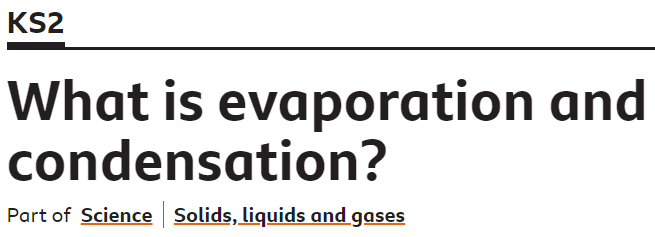 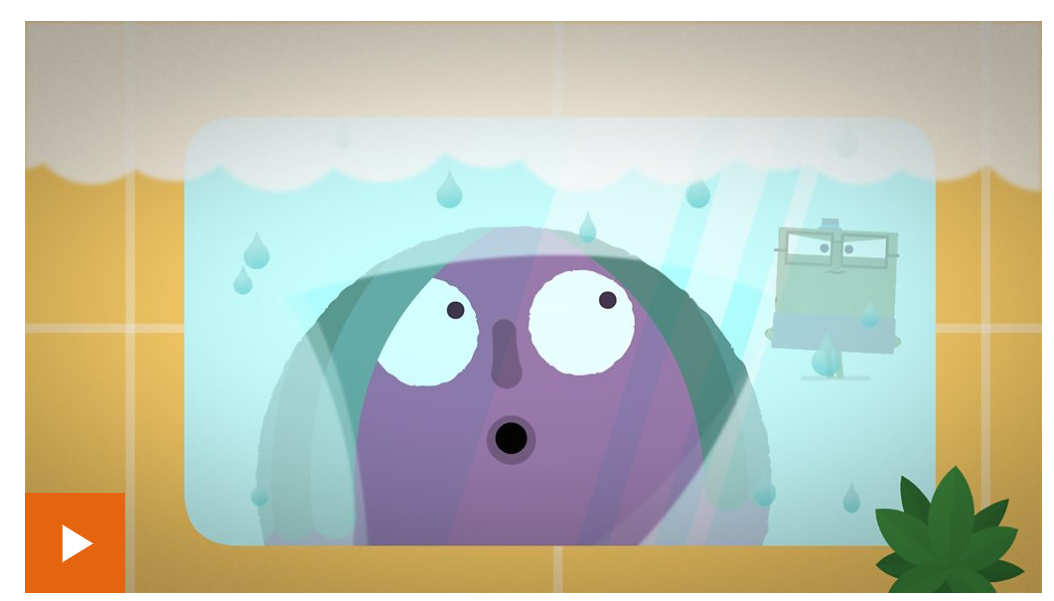 https://www.bbc.co.uk/bitesize/topics/zkgg87h/articles/z3wpp39 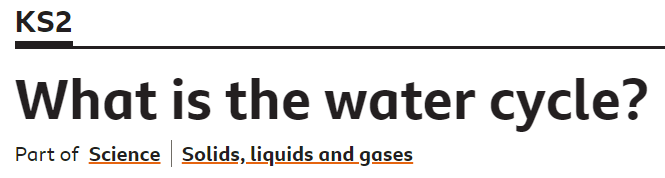 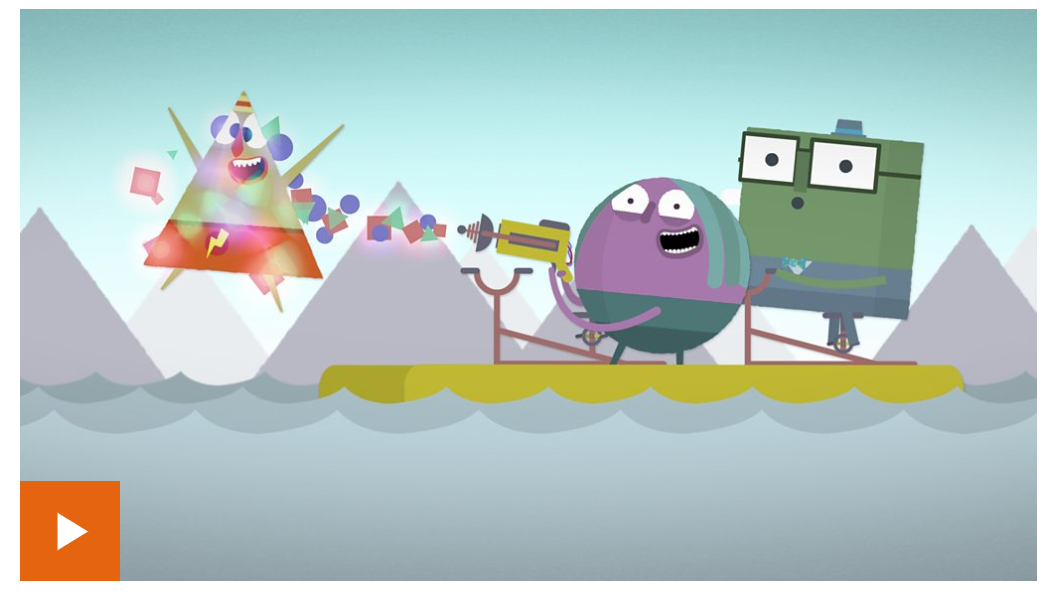 Go to youtube and sing along to this song about the water cycle.https://www.youtube.com/watch?v=TWb4KlM2vts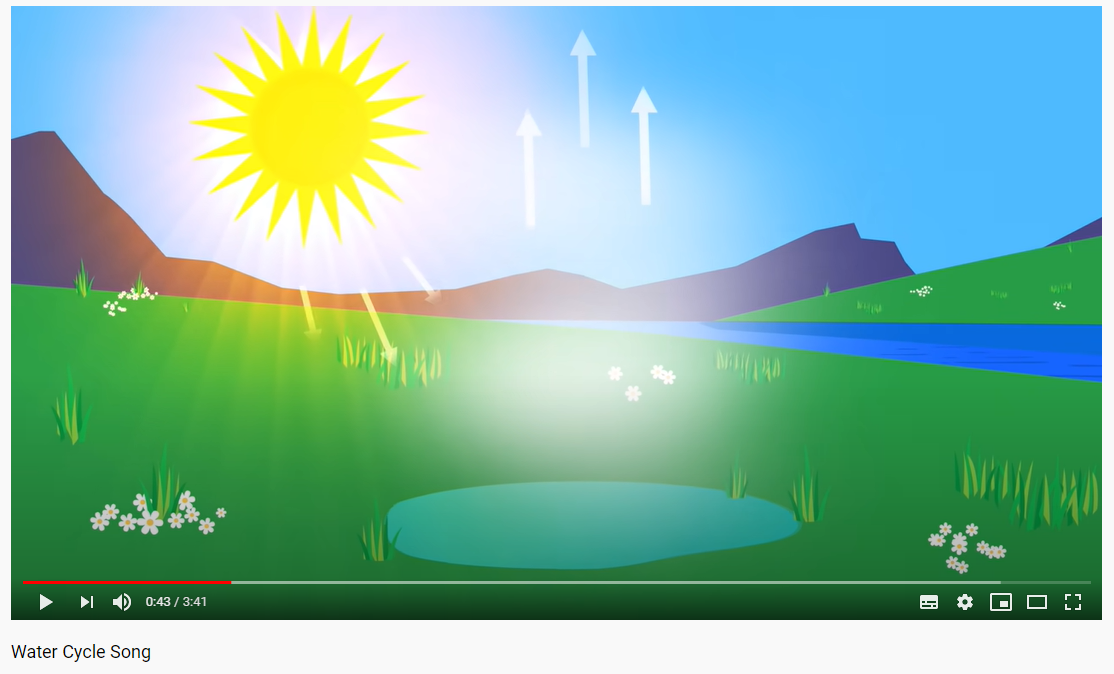 If you don’t have Internet access, you can read the information below to help you.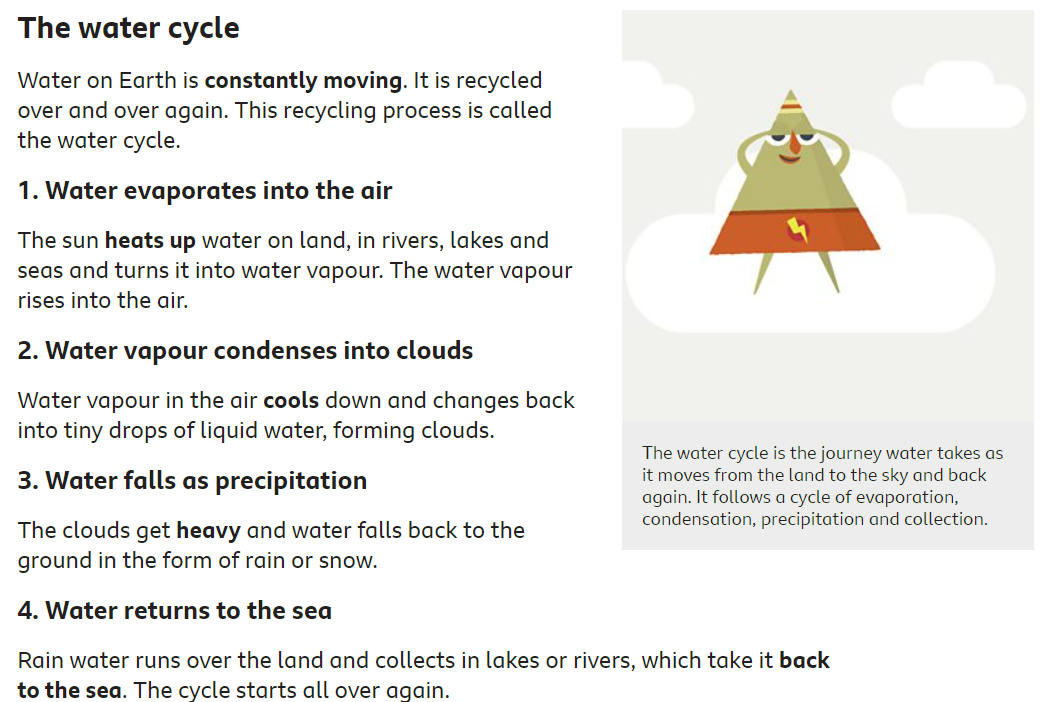 Match the words to their meanings.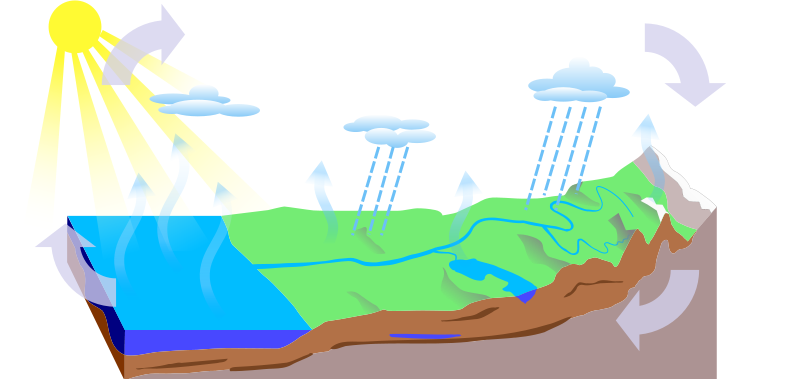 Precipitation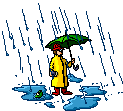 When the sun heats up water from the sea and it goes into the airCondensation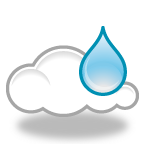 Rain, hail, sleet and snow that falls from the cloudsEvaporation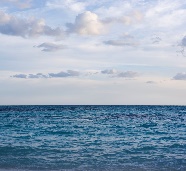 When water flows through the rocks and soil underground.Groundwater flow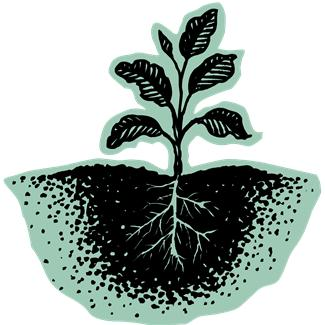 When the water vapour cools down and forms clouds.Surface run-off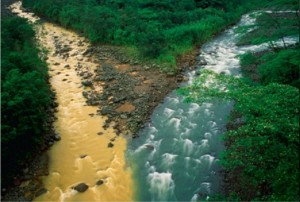 When the sun heats up water from the leaves on the trees. Transpiration 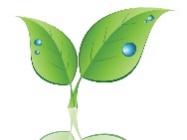 When the water runs off the surface of the ground.